2020年度の専門研修プログラム案内を対面またはオンライン（メール、Web会議）で現在も行っています。研修医もしくは転科希望の先生など、ご興味のある先生はお気軽にご連絡ください。 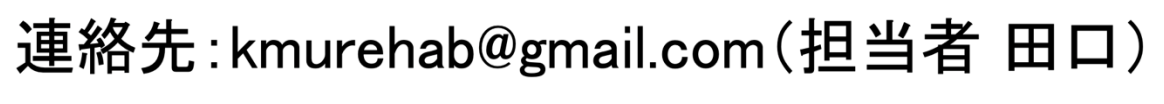 